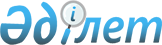 О признании утратившим силу постановления акимата Абайского района от 23 апреля 2020 года № 110 "Об установлении квоты рабочих мест для инвалидов"Постановление акимата Абайского района области Абай от 3 октября 2023 года № 118. Зарегистрировано Департаментом юстиции области Абай 23 октября 2023 года № 135-18
      В соответствии со статьей 27 Закона Республики Казахстан "О правовых актах", акимат Абайского района ПОСТАНОВЛЯЕТ: 
      1. Признать утратившим силу постановление акимата Абайского района "Об установлении квоты рабочих мест для инвалидов" от 23 апреля 2020 года №110 (зарегистрировано в Реестре государственной регистрации нормативных правовых актов за № 7084).
      2. Контроль за исполнением настоящего постановления возложить на заместителя акима района М.Смагулову.
      3. Настоящее постановление вводится в действие по истечении десяти календарных дней после дня его первого официального опубликования.
					© 2012. РГП на ПХВ «Институт законодательства и правовой информации Республики Казахстан» Министерства юстиции Республики Казахстан
				
Д. Маратұлы
